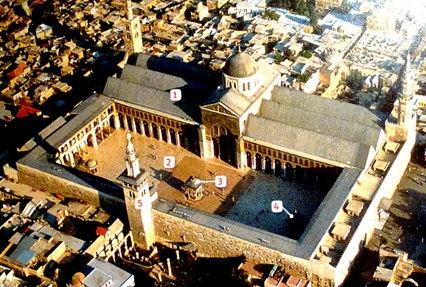 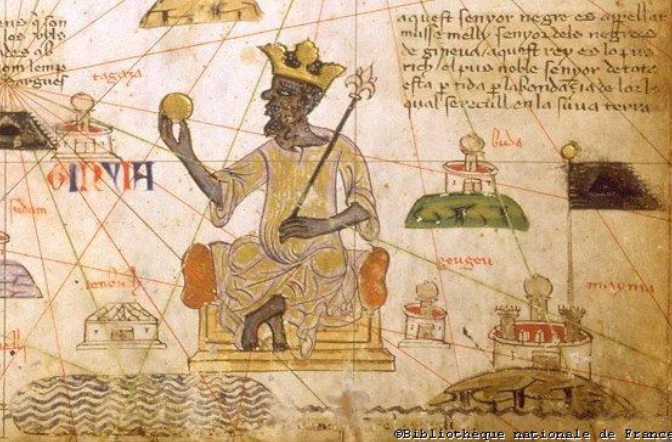 * * * *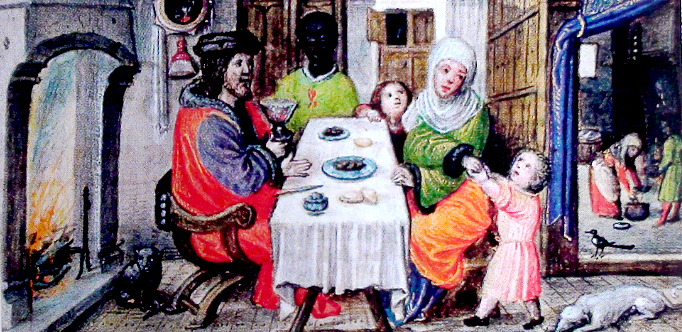 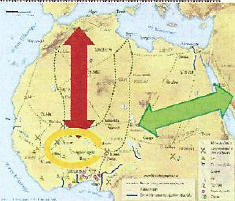 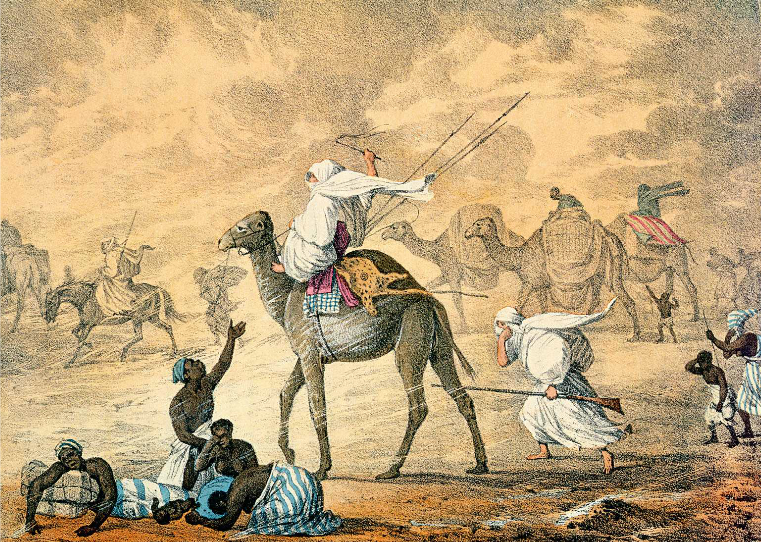 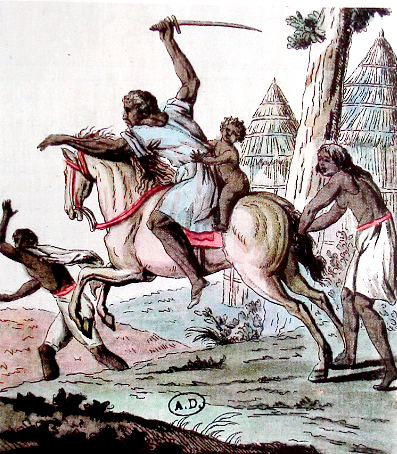 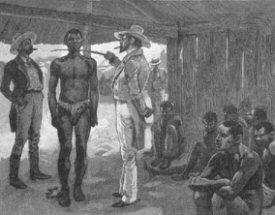 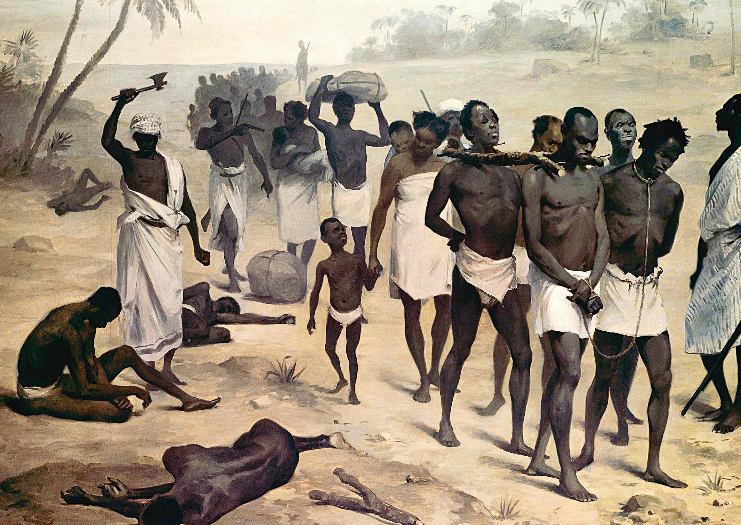 